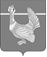 Администрация Верхнекетского районаПОСТАНОВЛЕНИЕВ соответствии с пунктом 4 Порядка предоставления межбюджетных трансфертов из местного бюджета муниципального образования Верхнекетский район Томской области бюджетам городского, сельских поселений Верхнекетского района, утвержденным решением Думы Верхнекетского района от 26.12.2013 №97,в целях реализации мероприятий муниципальной программой «Формирование современной городской среды на территории муниципального образования Верхнекетский район Томской области», утвержденной постановлением Администрации Верхнекетского района от 29.03.2018 № 351, постановляю:1. Утвердить прилагаемые условия предоставления иных межбюджетных трансфертов бюджетам городского, сельских поселений Верхнекетского района из бюджета муниципального образования Верхнекетский район Томской области на реализацию мероприятий муниципальной программы «Формирование современной городской среды на территории муниципального образования Верхнекетский район Томской области».2. Настоящее постановление вступает в силу со дня его официального опубликования в информационном вестнике Верхнекетского района «Территория». Разместить постановление на официальном сайте Администрации Верхнекетского района.4. Контроль за исполнением настоящего постановления возложить на заместителя Главы Верхнекетского района по промышленности, ЖКХ, строительству, дорожному комплексу и безопасности.Глава Верхнекетского района                                                                      С.А.АльсевичН.Я.Чупина _____________________________________________________________________________________Дело-2, УФ – 1, Никешкин-1, Инженерный центр-1, поселения-9.Утвержденыпостановлением АдминистрацииВерхнекетского районаот 28 июля 2022г № 724Условияпредоставления иных межбюджетных трансфертов бюджетам городского, сельских поселений Верхнекетского района из бюджета муниципального образования Верхнекетский район Томской области на реализациюмероприятий муниципальной программы «Формирование современной городской среды на территории муниципального образования Верхнекетский район Томской области»1. Иные межбюджетные трансферты на реализацию мероприятий муниципальной программы «Формирование современной городской среды на территории муниципального образования Верхнекетский район Томской области» (далее – Межбюджетные трансферты) предоставляются бюджетам городского, сельских поселений Верхнекетского района (далее - Поселения) в соответствии с муниципальной программой «Формирование современной городской среды на территории муниципального образования Верхнекетский район Томской области»    (далее - Муниципальная программа), в целях финансирования расходных обязательств Поселений, возникающих при выполнении полномочий органов местного самоуправления по вопросам местного значения.2. Общий объем Межбюджетных трансфертов, подлежащих предоставлению в соответствии с настоящими Условиями, определяется на основании решения Думы Верхнекетского района о местном бюджете муниципального образования Верхнекетский район Томской области на очередной финансовый год или на очередной финансовый год и плановый период за счёт средств местного бюджета муниципального образования Верхнекетский район Томской области на финансирование мероприятий Муниципальной программы.3. Межбюджетные трансферты перечисляются Поселениям в соответствии со сводной бюджетной росписью и утвержденным кассовым планом местного бюджета муниципального образования Верхнекетский район Томской области.4. Предоставление Межбюджетных трансфертов осуществляется на основании постановления Администрации Верхнекетского района о предоставлении Межбюджетных трансфертов.5. Условиями предоставления Межбюджетных трансфертов являются:1) целевое и эффективное использование Межбюджетных трансфертов;2) своевременное представление отчетности об использовании Межбюджетных трансфертов.6. Отчет об использовании Межбюджетных трансфертов представляется в муниципальное казенное учреждение «Инженерный центр» Верхнекетского района Томской области (далее- МКУ «Инженерный центр») в порядке и в сроки, установленные в постановлении о предоставлении Межбюджетных трансфертов.7. В случае неиспользования или нецелевого использования Межбюджетных трансфертов, данные средства подлежат возврату в бюджет муниципального образования Верхнекетский район Томской области в установленном бюджетным законодательством порядке.8. Контроль за целевым использованием Межбюджетных трансфертов осуществляют МКУ «Инженерный центр» и Управление финансов Администрации Верхнекетского района в пределах имеющихся полномочий.28  июля 2022 г.р.п. Белый ЯрВерхнекетского района Томской области№ 724Об утверждении условий предоставления иныхмежбюджетных трансфертов бюджетамгородского, сельских поселений Верхнекетскогорайона из бюджета муниципального образованияВерхнекетский район Томской области на реализациюмероприятий муниципальной программы «Формирование современной городской среды на территории муниципального образования Верхнекетский район Томской области» 